     KАРАР                                              	                                   РЕШЕНИЕ        «   24» сентябрь 2014 й.                       №  185/35                « 24 » сентября 2014г.Об утверждении Положения об организации и осуществлении мероприятий по работе с детьми и молодежью в сельском поселении Сандугачевский сельсовет муниципального района Янаульский  район Республики БашкортостанВ целях реализации Федерального закона «Об общих принципах организации местного самоуправления в Российской Федерации» Совет сельского поселения Сандугачевский сельсовет муниципального района Янаульский район Республики Башкортостан  р е ш и л:Утвердить Положение об организации и осуществлении мероприятий по работе с детьми и молодежью  в сельском поселении Сандугачевский сельсовет муниципального района Янаульский район Республики Башкортостан.  2. Настоящее решение обнародовать в здании Администрации сельского поселения Сандугачевский сельсовет по адресу : Республика Башкортостан, Янаульский район, с.Сандугач, ул.К.Садретдинова, д.5, и разместить на официальном сайте  сельского поселения по адресу: sandugash.jimdo.com .3.Контроль за исполнением настоящего решения возложить на поcтоянную комиссию Совета по социально-гуманитарным вопросам.Глава сельского поселения                                                 Т.Ш. КуснияровПРИЛОЖЕНИЕк решению Советасельского поселения Сандугачевский сельсовет муниципального района Янаульский  район   Республики Башкортостан «__»________________2014г.Положение об организации и осуществлении мероприятий по работе с детьми и молодежью в муниципальном образовании1. Общие положения1.1. Настоящее Положение разработано в соответствии с федеральными законами от 06.10.2003 № 131-ФЗ «Об общих принципах организации местного самоуправления в Российской Федерации», от 19.05.1995 № 82-ФЗ «Об общественных объединениях», от 28.06.1995 № 98-ФЗ «О государственной поддержке молодежных и детских общественных объединений», от 24.07.1998 № 124-ФЗ «Об основных гарантиях прав ребенка в Российской Федерации», от 24.06.1999 № 120-ФЗ «Об основах системы профилактики безнадзорности и правонарушений несовершеннолетних», законами Республики Башкортостан от 12.11.1991 N ВС-9/74 "О молодежной политике в Республике Башкортостан", от 31.10.96 N 53-з "О поддержке деятельности детских, подростковых, молодежных клубов и центров", от 23.03.98 N 151-з "О системе профилактики безнадзорности и правонарушений несовершеннолетних, защиты их прав в Республике Башкортостан", от 31.12.99 N 44-з "Об основных гарантиях прав ребенка в Республике Башкортостан", Уставом сельского поселения Сандугачевский сельсовет муниципального района Янаульский район Республики Башкортостан  .1.2. Положение устанавливает расходные обязательства сельского поселения Сандугачевский сельсовет муниципального района Янаульский район Республики Башкортостан  по организации и осуществлению мероприятий по работе с детьми и молодежью в сельского поселения Сандугачевский сельсовет муниципального района Янаульский район Республики Башкортостан.  1.3. Функции по организации мероприятий по работе с детьми и молодежью в сельском поселении Сандугачевский сельсовет муниципального района Янаульский район Республики Башкортостан  осуществляет специалист по работе   молодежью администрации сельского поселения Сандугачевский сельсовет.2. Основные цели, задачи и направления по организации и осуществлению мероприятий по работе с детьми и молодежью в муниципальном образовании.2.1. Основными целями и задачами в области организации и осуществления мероприятий по работе с детьми и молодежью в сельском поселении Сандугачевский сельсовет муниципального района Янаульский район Республики Башкортостан  являются:а) совершенствование  системы социализации и социально значимого использования позитивной активности молодых граждан;б) направленное содействие физическому, профессиональному, социальному развитию и становлению молодежи;в) создание условий и гарантий самореализации молодых граждан;г) реализация молодежной политики, направленной на социальную защиту молодежи, а также на ее духовное и гражданское воспитание;д) формирование и укрепление духовно-нравственных ценностей и гражданской культуры молодежи;е) обеспечение участия молодежи в политической жизни;ж) развитие и поддержка молодежных и детских объединений, движений, содействие реализации общественно-полезных инициатив молодежи.2.2. Приоритетными направлениями в области организации и осуществлении мероприятий по работе с детьми и молодежью в сельском поселении Сандугачевский сельсовет муниципального района Янаульский район Республики Башкортостан  являются:а) содействие самореализации молодежи и общественной жизни, организация досуга детей и молодежи;б) социально-нравственное оздоровление молодежной среды;в) профилактика наркозависимости, асоциальных явлений, формирование культуры здорового образа жизни;г) развитие системы детского и молодежного отдыха;д) содействие в профессиональном самоопределении и занятости молодежи;е) развитие туризма;ж) поддержка молодой семьи;з) формирование условий для гражданского становления и военно-патриотического воспитания;и) информационно-методическое и материально-технологическое обеспечение молодежной политики;к) поддержка общественных организаций, объединений  в сельском поселении Сандугачевский сельсовет муниципального района Янаульский район Республики Башкортостан  .3. Компетенция администрации муниципального образования по организации и осуществлению мероприятий по работе с детьми и молодежью в муниципальном образовании3.1. К полномочиям Администрации в сельском поселении Сандугачевский сельсовет муниципального района Янаульский район Республики Башкортостан  по организации и осуществлению мероприятий по работе с детьми и молодежью относятся:а) подготовка и принятие нормативных правовых актов по вопросам организации и проведению мероприятий по работе с детьми и молодежью в сельском поселении Сандугачевский сельсовет муниципального района Янаульский район Республики Башкортостан.  б) установление объемов финансирования, необходимого для организации и проведения мероприятий по работе с детьми и молодежью в в сельском поселении Сандугачевский сельсовет муниципального района Янаульский район Республики Башкортостан  при принятии местного бюджета на очередной финансовый год;в) разработка и реализация муниципальных целевых программ по организации и осуществлению мероприятий по работе с детьми и молодежью;г) содействие культурному, духовному и физическому развитию детей и молодежи;д) создание условий для включения молодежи в социально-экономическую, политическую и культурную жизнь;е) координация деятельности учреждений образования, здравоохранения, культуры и спорта, других организаций в работе с детьми и молодежью с целью профилактики наркомании, алкоголизма и правонарушений несовершеннолетних;ж) создание условий для организации досуга детей и молодежи;з) координация деятельности молодежных и детских общественных объединений;и) осуществление поддержки способной и талантливой молодежи;к) содействие профессиональному становлению и трудоустройству молодых граждан;л) заключение договоров о сотрудничестве и муниципальных контрактов с организациями, независимо от форм собственности, на поставку товаров, оказание услуг в целях организации и осуществления мероприятий по работе с детьми и молодежью;м) формирование и размещение муниципального заказа, осуществление контроля исполнения муниципального заказа в области организации мероприятий по работе с детьми и молодежью;н) исполнение иных полномочий.4. Финансовое обеспечение4.1. Финансовое обеспечение организации и осуществления мероприятий по работе с детьми и молодежью является расходным обязательством в сельском поселении Сандугачевский сельсовет муниципального района Янаульский район Республики Башкортостан  и осуществляется за счет средств местного бюджета и иных источников финансирования, предусмотренных законодательством.4.2. Финансирование федеральных, региональных целевых программ и долгосрочных муниципальных программ в области организации и осуществления мероприятий по работе с детьми и молодежью выполняется в соответствии с нормативными правовыми актами Российской Федерации и Республики Башкортостан, а также муниципальными правовыми актами.БАШKОРТОСТАН РЕСПУБЛИКАHЫЯNАУЫЛ  РАЙОНЫМУНИЦИПАЛЬ РАЙОНЫНЫN HАНДУFАС  АУЫЛСОВЕТЫ АУЫЛ БИЛEМEHЕСОВЕТЫ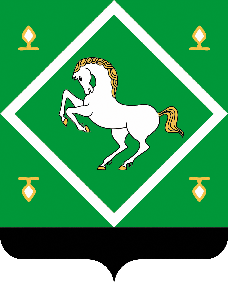 РЕСПУБЛИКА  БАШКОРТОСТАНсовет сельского поселения сандугачевский сельсовет МУНИЦИПАЛЬНОГО  районаЯНАУЛЬСКИЙ РАЙОН 